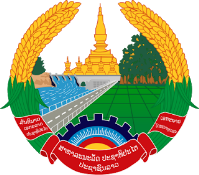 ສາທາລະນະ​ລັດ  ປະຊາທິປະ​ໄຕ  ປະຊາຊົນ​ລາວສັນຕິພາບ  ​ເອກະ​ລາດ  ປະຊາທິປະ​ໄຕ  ​ເອກະ​ພາບ  ວັດທະນາ​ຖາວອນ--------------------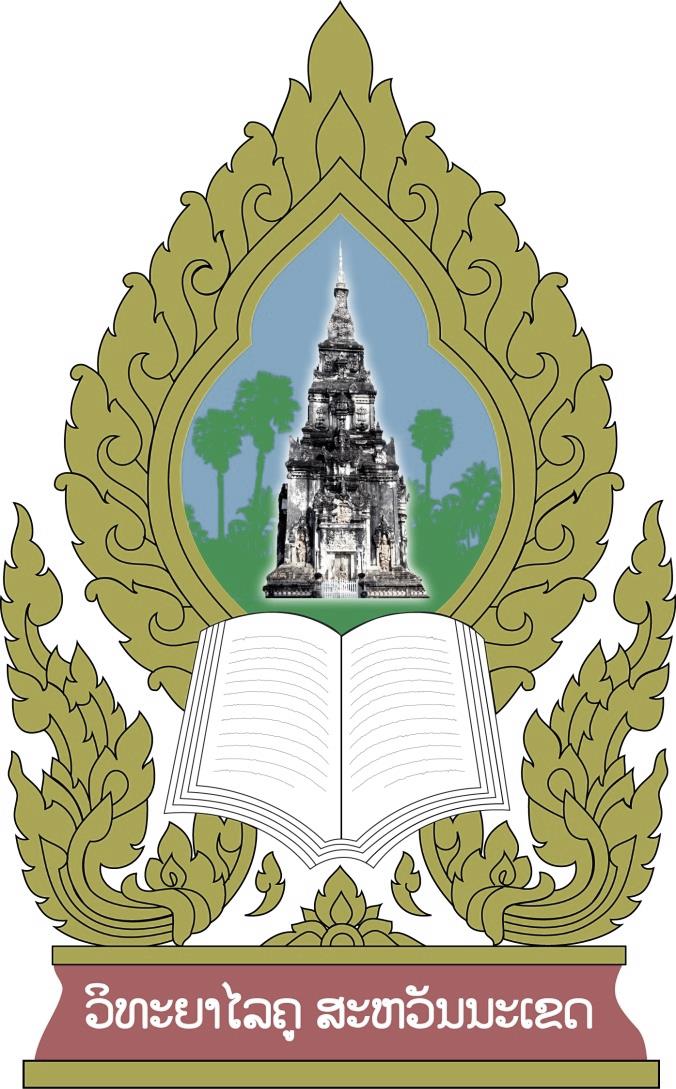 ໜັງສືອະນຸຍາດຂໍແຈກແບບສອບຖາມການວິໄຈເລື່ອງ: ຂໍອະນຸຍາດໃຫ້ຄູ-ອາຈານແຈກແບບສອບຖາມເພື່ອເກັບຂໍ້ມູນການວິໄຈຮຽນ: ຜູ້ອຳນວຍການມັດທະຍົມສາທິດວິທະຍາໄລຄູສະຫວັນນະເຂດ (ສະຖານທີ່ແຈກແບບສອບຖາມການວິໄຈ)ຂ້າພະເຈົ້າ (ຊື່ແລະນາມສະກຸນ):                                      . ສັງກັດຫ້ອງການ                                                  . ວິທະຍາໄລຄູສະຫວັນນະເຂດ. ກຳລັງສຶກສາຄົ້ນຄວ້າວິໄຈ ເລື່ອງ:                                                                                  . ໂດຍມີອາຈານ                                                              ເປັນທີ່ປຶກສາບົດວິໄຈ (ຖ້າບໍ່ມີອາຈານທີ່ປຶກສາໃຫ້ຕັດຂໍ້ນີ້ອອກໄດ້). ໃນການສຶກສາຄັັ້ງນີ້, ມີວັດຖຸປະສົງແຈກແບບສອບຖາມເພື່ອການວິໄຈເພື່ອເກັບລວບລວມຂໍ້ມູນການວິໄຈທີ່ຈະໃຊ້ກຸ່ມຕົວຢ່າງຈິງເພື່ອສຶກສາທັດສະນະຄະຕິຂອງເປົ້າໝາຍ.ດັ່ງນັ້ນ, ຈິ່ງຂໍອະນຸຍາດໃຫ້ (ຊື່ແລະນາມສະກຸນຜູ້ວິໄຈ):                                               ທຳການແຈກແບບສອບຖາມເພື່ອເກັບຂໍ້ມູນການວິໄຈໃນຄັ້ງວັນທີ ໃນລະຫວ່າງວັນທີ ......................................      ສະພາວິທະຍາສາດວິທະຍາໄລຄູສະຫວັນນະເຂດ ຫວັງຢ່າງຍິ່ງວ່າ ທ່ານ ຄົງຈະພິຈາລະນາເຫັນໄດ້ເຖິງຄວາມສຳຄັນ ແລະ ຈຳເປັນເພື່ອໃຫ້ຜູ້ກ່ຽວທຳການແຈກແບບສອບຖາມເພື່ອເກັບຂໍ້ມູນການວິໄຈຄັ້ງນີ້ດ້ວຍ. ຮຽນມາດ້ວຍຄວາມເຄົາລົບ ແລະ ນັບຖືຢ່າງສູງປະທານສະພາວິທະຍາສາດກະຊວງ​ສຶກສາທິການ ​ແລະ ກິລາກົມ​ສ້າງ​ຄູວິທະຍາ​ໄລ​ຄູ​ສະຫັວນນະ​ເຂດສະພາວິທະຍາສາດວິທະຍາໄລຄູສະຫວັນນະເຂດ​ເລກທີ: …………/ສວວຄສລົງວັນທີ ....................................